Greeting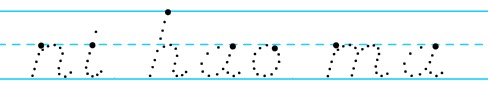 你好吗？ （how are you?）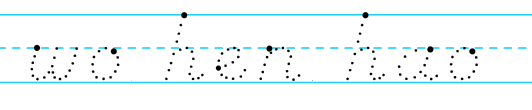 我很好 (I’m very good)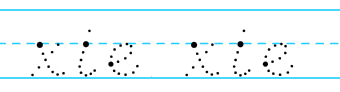 谢谢 (thank you)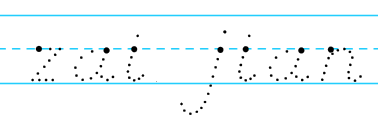 再见 (bye)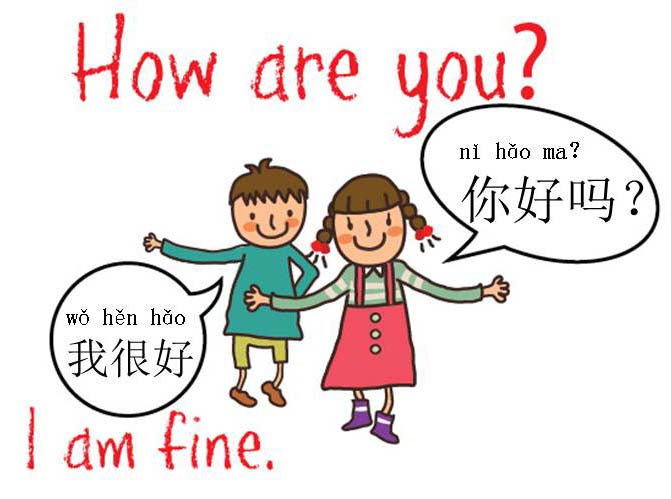 